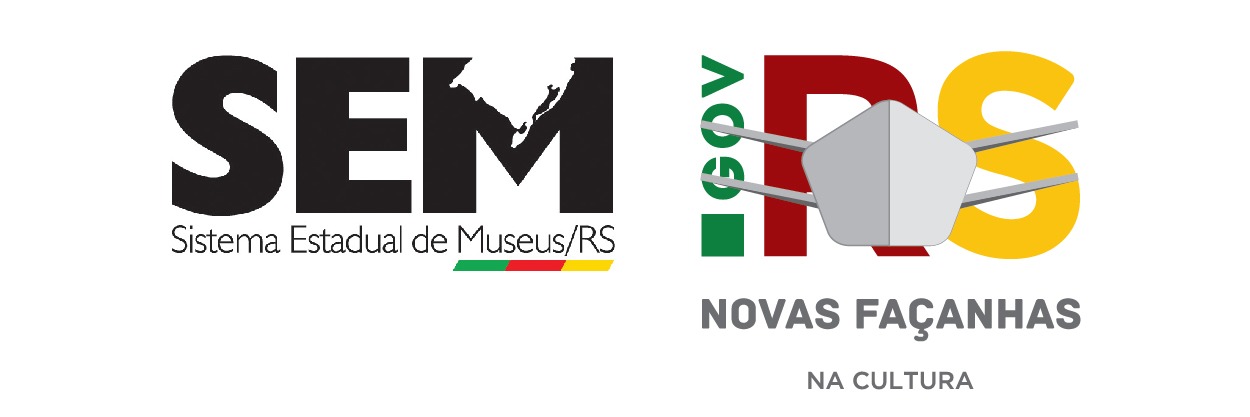 Cadastro no Sistema Estadual de Museus - SEMRSFicha de preenchimento1 - Nome da Instituição / Sigla:2 - Região Museológica que a instituição integra:(   ) 1ª RM   (   ) 2ª RM    (   ) 3ª RM    (   ) 4ª RM    (   ) 5ª RM    (   ) 6ª RM    (   ) 7ª RM3 - A instituição encontra-se cadastrada no:(   ) Sistema Brasileiro de Museus         (   ) Sistema Municipal de Museus(   ) Museus BR                                      (   ) Sistema Municipal de Cultura (   ) Guia de Museus do RS                     (   ) Nenhum 4 – Responsável pela instituição:5 – Formação do responsável pela instituição:(   ) Museologia    (   ) História    (  ) Artes    (   ) Biologia    (   ) Comunicação Social(   ) Outra (especificar):6 – Formação da equipe técnica da instituição:(   ) Museologia    (   ) História    (  ) Artes    (   ) Biologia    (   ) Comunicação Social(   ) Outra (especificar):7 – Município da Instituição:8 – Endereço (com CEP):9 – Telefone:10 - Contatos e Redes Sociais (especificar):(   ) E-mail:(   ) Site próprio:(   ) Site institucional da mantenedora:(   ) Facebook:(   ) Instagram:(   ) Twitter:(   ) Youtube:(   ) Blog:(   ) Outro:11 - Dias e horário de funcionamento da instituição:12 - Natureza administrativa:(   ) Público – Municipal             (   ) Privado (especificar a mantenedora):(   ) Público - Estadual(   ) Público - Federal                (   ) Outra (especificar):13 - Possui Ingresso:(   ) Gratuito                    (   ) Colaboração espontânea(   ) Pago                        (   ) Algumas atividades pagas14 - Associação de Amigos:(   ) Possui, está ativa                                  (   ) Não possui(   ) Possui, mas não está ativa                   (   ) Outra (especificar):15 – Tipologia da Coleção (pode-se optar por mais de um item):(   ) História                                           (   ) Ciências Naturais(   ) Arqueologia                                    (   ) Zoobotânica(   ) Antropologia                                   (   ) Imagem e Som(   ) Artes Visuais                                  (   ) Outra (especificar):                              (   ) Artes Sacras16 – Data de criação da instituição:17 – Ato de criação (anexar ao envio):Decreto:                                                Lei:(   ) Municipal nº:                                  (   ) Municipal nº:                 (   ) Estadual nº:                                   (   ) Estadual nº:(   ) Federal nº:                                     (   ) Federal nº:(   ) Ata (especificar data) :(   ) Outro (especificar):(   ) Não possui18 – Plano Museológico:(   ) Possui (apontar período de vigência):(   ) Não possui(  ) Em elaboração19 - Regimento Interno:(   ) Possui         (   ) Não possui       (   ) Em elaboração20 – Museólogo(   ) Possui          (   ) Não possui21. Plano de Prevenção Contra Incêndios (PPCI):(   ) Possui         (   ) Não possui          (   ) Em andamento22 - Método de contagem de público da instituição:(   ) Livro                                           (   ) Agendamento(   ) Ingressos impressos                  (   ) Outro (especificar):(   ) Catraca23 - A instituição possui:(   ) Computador (especificar o número):            (   ) Não possui computador(   ) Acesso à Internet                                          (   ) Não tem acesso à Internet24 - Número de peças do acervo:25 - Método utilizado para o registro de acervo:(   ) Inventário                                             (   ) Tabela Excel(   ) Livro Tombo                                         (   ) Outros (especificar):(   ) Fichas catalográficas26 - Acervo digitalizado:(   ) Possui        (   ) Não possui         (   ) Em andamento27 - Percentual de digitalização do acervo da instituição:(   ) 100%                                         (   ) menos de 50%(   ) mais de 50%                             (   ) não sabe informar28 - Disponibilização do acervo na Internet:(   ) Disponibiliza ( especificar onde):(   ) Não disponibiliza29 - Periodicidade da atualização de informações na Internet:(   ) Diariamente                    (   ) Semestralmente(   ) Semanalmente               (   ) Anualmente(   ) Mensalmente                  (   ) Quando necessário30 - Instrumentos de monitoramento das condições ambientais onde se encontra o acervo:Possui:                                                        (   ) medidores de temperatura(   ) medidores de umidade                                   (   ) Não possui(   ) medidores de luminosidade(   ) outros (especificar):31 - Recursos de acessibilidade da instituição:Possui(   ) banheiros acessíveis(   ) rampas(   ) tecnologias assistivas nos acervos                     (   ) Não possui                                                       (   ) profissionais com habilitação em Libras(   ) material em Braille(   ) modelos em 3D das obras(   ) outros (especificar):32 - O museu possui sede:(   ) própria                         (   ) compartilhada(   ) locada                          (   ) outra (especificar):(   ) cedida33 - O prédio da instituição:(   ) é tombado (especificar ano e instância):(   ) não é tombado.34 - Reserva técnica de acervo:(   ) possui (especificar o local):(   ) não possui35 - A instituição desenvolve algumas atividades voltadas:(   ) às escolas.                  (   ) às pessoas com deficiências.(   ) aos idosos.                  (   ) outras (especificar):36 - Exposições de curta e média duração:(   ) a instituição organiza.     (   ) a instituição NÃO organiza.37 - Exposições itinerantes:(   ) a instituição realiza (especificar):(   ) não realiza38 - Realização de captação de recursos por parte da instituição:Sim:                                                                     (   ) Não                                                                                (   ) LIC(   ) FAC(   ) FNC – Fundo Nacional de Cultura                   (   ) Siconv(   ) Outro (especificar):39 - Pesquisas realizadas na instituição são:(   ) disponibilizadas para pesquisadores externos.(   ) disponibilizadas somente para pesquisa interna.(   ) disponibilizadas tanto para pesquisadores externos quanto internos.(   ) não possui disponibilidade para pesquisas.40 - O resultado das pesquisas, quando realizadas:(   ) são devolvidas à instituição              (   ) são eventualmente devolvidas à instituição.(   ) nunca são devolvidas à instituição.41 - As informações provenientes das pesquisas:(   ) são disponibilizadas pela instituição ao público.(   ) são eventualmente disponibilizadas ao público.(   ) não são disponibilizadas pela instituição ao público.42 - Quanto à segurança do prédio, a instituição possui:(   ) alarme                        (   ) grades(   ) vigilantes                    (   ) não possui sistemas de segurança(   ) câmeras                      (   ) outros (especificar):43 - A instituição:(   ) possui descarte de resíduos.(   ) não possui descarte de resíduos.44 - Havendo descarte de resíduos na instituição:(   ) há separação e coleta de lixo orgânico e reciclável.(   ) não há separação e coleta de lixo orgânico e reciclável.45 – Sugestões, Críticas e Comentários:Responsável pelas informações:Local e data:Favor enviar a ficha preenchida para:semrsmuseus@gmail.com